Tutkimus /selvitysHakemuksen tyyppiAineiston käyttötarkoitusTarvittavat tiedot / poimintakuvaus. Täytä alapuolelle tai erilliselle liitteelle  Aineistoon yhdistettävät muut aineistot (Eri rekistereiden tietojen yhdistäminen edellyttää tietoluvan hakemista yksittäisen rekisterinpitäjän sijaan Findatalta.)Tutkimuksen / selvityksen tekijät Luvanhakija/vastuuhenkilö Tutkijat ja ohjaajat Tutkijat ja ohjaajat Tutkijat ja ohjaajat Opinnäytetöiden tekijät Muut tutkimuksen tekemiseen osallistuvat, tilastotieteilijät, tutkimusapulaiset yms.Muut tietoja käsittelevät organisaatiot, joille tietoja toimitetaanLisätietojaLiitteet (Tähdellä* merkityt ovat pakollisia liitteitä) Tutkimus-/aineiston käyttösuunnitelma (maksimissaan 4 sivua)* Tiedonhyödyntämissuunnitelma* Salassapitositoumukset* Tarvittavat tiedot / poimintakuvaus (Määrittele tiedot tarvittaessa erillisellä liitteellä mahdollisimman tarkkaan.) Tieteellisen tutkimuksen/selvityksen tietosuojailmoitus, jos haettu aineisto sisältää henkilötietoja*
	(koskee myös epäsuoria henkilötietoja) Tietosuojan vaikutustenarviointi (DPIA) (*Pakollinen liite, jos hakemus koskee sosiaali- ja terveystietojen toissijaista käyttöä.) Eettinen ennakkoarviointi tai ihmistieteellisen eettisen ennakkoarviointi (mikäli tutkimukseen/selvitykseen soveltuva lainsäädäntö edellyttää.) Muu liite, mikä      Yhteyshenkilö hakemusta koskevissa asioissaHenkilö, jolle päätös toimitetaanHaluan päätöksen (valitse vain toinen) Sähköpostilla	 Paperisena postitseLaskutustiedotTutkimuksen/selvityksen luvanhakijan tai vastuuhenkilön allekirjoitusOlen tarkastanut lupahakemuksen ja sen liitteiden tietojen oikeellisuuden. Hakemus on täytetty ja sen liitteet tehty Fimean Tietoluvat sivuston ohjeistusten mukaisesti.Hakijan virallisen edustajan allekirjoitus, jos muu kuin vastuuhenkilöToimita hakemus liitteineen Fimean kirjaamoon, joko käyttämällä Fimean turvapostia tai osoitteella PL 55, 00320 Fimea.Jos luvan perusteella myönnetään oikeus käyttää salassa pidettäviä tietoja, tehdään tietoluvasta maksullinen päätös. Hakija sitoutuu noudattamaan päätöksen ehtoja. Muissa tilanteissa tietoaineiston käytön ehdoista laaditaan sopimus.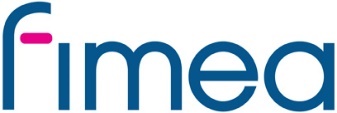 TIETOLUPAHAKEMUS1 (4)Tutkimuksen/selvityksen nimiAloitusajankohta       Päättymisajankohta       Uusi hakemus Muutoshakemus Aineiston laajennus, mikä muutos_________________ Aikaisemmin myönnetyn luvan jatkamista koskeva hakemus ___________ asti Aikaisemmin ilmoitetun tutkimusryhmän laajentamista koskeva hakemus, mikä muutos tutkimusryhmän jäsenin _____________________________ Muuhun, mihin ___________ Muu, mikä___________________Jos kyseessä muutoslupahakemus, aikaisempien lupien diaarinumerot Tieteellinen tutkimus		 Viranomaisen selvitys- tai suunnittelutehtävä Kehittämis- tai innovaatiotoiminta	 Opetus Tilastointi                                                   Muu, mikä      Opinnäytetyöhön/ -töihin Kyllä, kuinka monta opinnäytetyötä       EiTutkimuksen/selvityksen tavoite ja tarkoitus tiiviisti ilmaistunaTutkimuksen julkaisusuunnitelmaMistä rekisteristä/ tietovarannosta tiedot poimitaan. Jos kyseessä on tutkimusaineiston laajennus, selvitys haettavista uusista tiedoista.Keiden henkilöiden tietoja poimitaan / miten kohdejoukko muodostetaan.Poimitaanko kohdejoukolle verrokkihenkilöitä.Mitä tietoja poimitaan (erittele esim. tausta- ja tulosmuuttujat) ja miltä ajalta.Lisätietoja tarvittavista tiedoistaLuvan myöntäjä, diaarinumero tai muu yksilöivä tieto, lupapäätöksen pvm ja voimassaoloajan päättymispvmNimiOppiarvoTehtäväSähköpostiHakijaorganisaatio ja y-tunnusY-tunnusOsoitePuhelinnumeroSidonnaisuussuhde (työ- tai virkasuhde) hakijaorganisaatioon Kyllä                    EiKäsittelee haettavia tietoja Kyllä                     EiNimi, oppiarvo/tehtävä, rooli tutkimuksessa/selvityksessäOrganisaatioSidonnaisuussuhde (työ- tai virkasuhde) hakijaorganisaatioon Kyllä                     EiKäsittelee haettavia tietoja Kyllä                     EiNimi, oppiarvo/tehtävä, rooli tutkimuksessa/selvityksessäOrganisaatioSidonnaisuussuhde (työ- tai virkasuhde) hakijaorganisaatioon Kyllä                     EiKäsittelee haettavia tietoja Kyllä                     EiNimi, oppiarvo/tehtävä, rooli tutkimuksessa/selvityksessäOrganisaatioSidonnaisuussuhde (työ- tai virkasuhde) hakijaorganisaatioon Kyllä                     EiKäsittelee haettavia tietoja Kyllä                     EiNimi, oppiarvo/tehtävä, rooli tutkimuksessa/selvityksessäOrganisaatioSidonnaisuussuhde (työ- tai virkasuhde) hakijaorganisaatioon Kyllä                     EiKäsittelee haettavia tietoja Kyllä                     EiNimi, oppiarvo/tehtävä, rooli tutkimuksessa/selvityksessäOrganisaatioSidonnaisuussuhde (työ- tai virkasuhde) hakijaorganisaatioon Kyllä                     EiKäsittelee haettavia tietoja Kyllä                     EiOrganisaatiot, maatTietojen käyttöympäristö Tiedonsiirtosopimus tarvitaan Kyllä                     EiNimiOppiarvo/tehtäväOrganisaatioOsoitePuhelinnumeroSähköpostiNimiOrganisaatioPuhelinnumeroSähköpostiPaikka ja aikaAllekirjoitus ja nimenselvennysVirka ja organisaatioPaikka ja aikaAllekirjoitus ja nimenselvennysVirka ja organisaatio